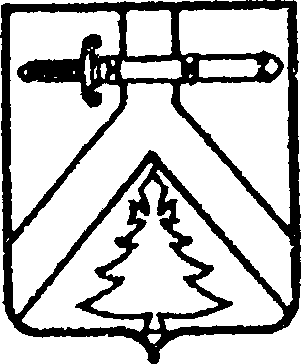 АЛЕКСЕЕВСКИЙ СЕЛЬСКИЙ СОВЕТ ДЕПУТАТОВКУРАГИНСКОГО РАЙОНА КРАСНОЯРСКОГО КРАЯРЕШЕНИЕ00.00.2019                                      с. Алексеевка                                     № Проект              О внесении изменений и дополнений в решение сельского Совета депутатов«О бюджете муниципального образованияАлексеевский сельсовет на 2019 годи плановый период 2020-2021годов»На основании подпункта 1.2 пункта 1 статьи  23 Устава муниципального образования Алексеевский сельсовет, Положения о бюджетном процессе в муниципальном образовании Алексеевский сельсовет, утверждённого решением сельского Совета депутатов от 20.06.2017 № 21-65р, сельский Совет  депутатов   РЕШИЛ:          Внести в решение Алексеевского сельского Совета депутатов от 28.12.2018 года № 36-45р «О бюджете муниципального образования Алексеевский сельсовет на 2019 год и плановый период 2020-2021 годов, следующие изменения и дополнения: 1. Приложения 6, 7, 9, к решению изложить в новой редакции         согласно  приложениям 1, 2, 3  к настоящему Решению.3. Контроль за  исполнением  настоящего Решения возложить на постоянную комиссию по экономической политике и финансам (Кривовяз). оставляю  за  собой.                     4. Опубликовать решение в газете «Алексеевские вести» и на «Официальном интернет-сайте администрации Алексеевского сельсовета» (Alekseevka.bdu.su).         5. Настоящее Решение вступает в силу со дня, следующим за днем его официального опубликования (обнародования).Председатель                                                                       Глава сельсовета                                                                                                   Совета депутатов                                                                         М.В. Романченко                      А.С. Лазарев                                                               Приложение № 6Приложение № 6Приложение № 6Приложение № 6к Решению Алексеевского сельского к Решению Алексеевского сельского к Решению Алексеевского сельского к Решению Алексеевского сельского Совета депутатов Совета депутатов Совета депутатов Совета депутатов Распределение бюджетных ассигнований по разделам и 
подразделам бюджетной классификации расходов 
на 2019 год и плановый период 2020-2021 годыРаспределение бюджетных ассигнований по разделам и 
подразделам бюджетной классификации расходов 
на 2019 год и плановый период 2020-2021 годыРаспределение бюджетных ассигнований по разделам и 
подразделам бюджетной классификации расходов 
на 2019 год и плановый период 2020-2021 годыРаспределение бюджетных ассигнований по разделам и 
подразделам бюджетной классификации расходов 
на 2019 год и плановый период 2020-2021 годыРаспределение бюджетных ассигнований по разделам и 
подразделам бюджетной классификации расходов 
на 2019 год и плановый период 2020-2021 годыРаспределение бюджетных ассигнований по разделам и 
подразделам бюджетной классификации расходов 
на 2019 год и плановый период 2020-2021 годы(тыс.руб)№ строкиНаименование показателей бюджетной классификации Раздел-подраздел 2019 год2020 год2021 год№ строкиНаименование показателей бюджетной классификации Раздел-подраздел 2019 год2020 год2021 год1234561Администрация Алексеевский сельсовет6246,184359,104302,802Общегосударственные вопросы01003 413,612 589,002 589,003Функционирование высшего должностного лица субъекта РФ и МО 0102729,30584,40584,404Функционирование Правительства РФ, высших исполнительных органов государственных субъектов РФ, местных администраций01042624,211950,501950,505Резервные фонды01117,005,005,006Другие общегосударственные вопросы011353,1049,1049,107Национальная оборона020096,2083,2086,808Мобилизационная и вневойсковая подготовка020396,2083,2086,809Национальная безопасность и правоохранительная деятельность030037,2629,0029,0010Защита населения и территории от чрезвычайных ситуаций природного и техногенного характера, гражданская оборона03095,005,005,0011Обеспечение пожарной безопасности031032,2624,0024,0012Другие вопросы в области национальной безопасности и правоохранительной деятельности03140,001,201,2013Национальная экономика0400512,11190,50216,5014Дорожное хозяйство (дорожные фонды)0409512,11190,50216,5015Жилищно-коммунальное хозяйство0500332,30250,00250,0016Благоустройство0503332,30250,00250,0017Культура, кинематография08001837,701235,201149,3018Культура08011837,701235,201149,3019Физическая культура и спорт11005,005,005,0020Другие вопросы в области физической культуры и спорта11055,005,005,0032Социальное обслуживание населения100012,0033Социальное обеспечение населения100112,00ВСЕГО:6246,184359,104302,80Приложение 7 Приложение 7 Приложение 7 Приложение 7 к Решению Алексеевского сельского к Решению Алексеевского сельского к Решению Алексеевского сельского к Решению Алексеевского сельского Совета депутатов Совета депутатов Совета депутатов Совета депутатов ВЕДОМСТВЕННАЯ СТРУКТУРА РАСХОДОВ МЕСТНОГО БЮДЖЕТА НА 2019 ГОД(тыс.руб.)№ строкиНаименование главных распорядителей и наименование показателей бюджетной классификации Код ведомства Раздел-подразделЦелевая статья Целевая статья Вид расходов Утверждено на 2019 год№ строкиНаименование главных распорядителей и наименование показателей бюджетной классификации Код ведомства Раздел-подразделЦелевая статья Целевая статья Вид расходов Утверждено на 2019 год123455671Администрация Алексеевского сельсовета8026 246,182Общегосударственные вопросы80201003 413,013Функционирование высшего должностного лица субъекта РФ и муниципального образования 8020102729,304Глава муниципального образования80201029010080250729,305Расходы на выплаты персоналу в целях обеспечения выполнения функций государственными (муниципальными) органами, казенными учреждениями, органами управления государственными внебюджетными фондами80201029010080250100729,306Расходы на выплаты персоналу государственных (муниципальных) органов80201029010080250120729,307Функционирование Правительства РФ, высших исполнительных органов государственных субъектов РФ, местных администраций80201042 624,218Руководство и управление в сфере установленных функций органов государственной власти субъектов РФ и органов местного самоуправления802010490100802102 154,619Расходы на выплаты персоналу в целях обеспечения выполнения функций государственными (муниципальными) органами, казенными учреждениями, органами управления государственными внебюджетными фондами802010490100802101001 423,5110Расходы на выплаты персоналу государственных (муниципальных) органов802010490100802101201 423,5111Закупка товаров, работ и услуг для обеспечения государственных (муниципальных) нужд80201049010080210200716,1012Иные закупки товаров, работ и услуг для обеспечения государственных (муниципальных) нужд80201049010080210240716,1013Иные бюджетные ассигнования8020104901008021080015,0014Уплата налогов, сборов и иных платежей8020104901008021085015,0015Центральный аппарат (финансирование оплаты труда по новой системе)80201049010080240469,6016Расходы на выплаты персоналу в целях обеспечения выполнения функций государственными (муниципальными) органами, казенными учреждениями, органами управления государственными внебюджетными фондами80201049010080240100469,6017Расходы на выплаты персоналу государственных (муниципальных) органов80201049010080240120469,6018Резервные фонды80201117,0019Резервные фонды ОМС802011190100801107,0020Иные бюджетные ассигнования802011190100801108007,0021Резервные средства802011190100801108707,0022Другие общегосударственные вопросы802011352,5023Субвенции бюджетам муниципальных образований на выполнение государственных полномочий по созданию и обеспечению деятельности административных комиссий в рамках внепрограммных расходов802011390100751403,4024Закупка товаров, работ и услуг для обеспечения государственных (муниципальных) нужд802011390100751402003,4025Закупка товаров, работ и услуг для обеспечения государственных (муниципальных) нужд802011390100751402403,4029Межбюджетные трансферты бюджету муниципального района из бюджета поселения на осуществление полномочий внешнего муниципального контроля8370113901008306020,8030Межбюджетные трансферты8370113901008306050020,8031Иные межбюджетные трансферты8370113901008306054020,8032Межбюджетные трансферты бюджету муниципального района из бюджета поселения на осуществление полномочий внешнего муниципального контроля8370113901008307028,3033Межбюджетные трансферты8370113901008307050028,3034Иные межбюджетные трансферты8370113901008307054028,3026Национальная оборона802020096,2027Мобилизационная и вневойсковая подготовка802020396,2028Осуществление первичного воинского учета на территориях, где отсутствуют военные комиссариаты в рамках внепрограммных расходов8020203902005118096,2029Расходы на выплаты персоналу в целях обеспечения выполнения функций государственными (муниципальными) органами, казенными учреждениями, органами управления государственными внебюджетными фондами8020203902005118010085,8030Расходы на выплаты персоналу государственных (муниципальных) органов8020203902005118012085,8031Закупка товаров, работ и услуг для обеспечения государственных (муниципальных) нужд8020203902005118020010,4032Иные закупки товаров, работ и услуг для обеспечения государственных (муниципальных) нужд8020203902005118024010,4033Национальная безопасность и правоохранительная деятельность802030037,2680203095,00Защита населения и территории от чрезвычайных ситуаций природного и техногенного характера, гражданская оборона802030901300830805,00Закупка товаров, работ и услуг для обеспечения государственных (муниципальных) нужд802030901300830802005,00Иные закупки товаров, работ и услуг для обеспечения государственных (муниципальных) нужд802030901300830802405,0034Обеспечение пожарной безопасности 802031032,2635Обеспечение пожарной безопасности (первичные меры пожарной безопасности населенных пунктов)8020310015008204032,2638Закупка товаров, работ и услуг для обеспечения государственных (муниципальных) нужд8020310015008204020032,2639Иные закупки товаров, работ и услуг для обеспечения государственных (муниципальных) нужд8020310015008204024032,2640Другие вопросы в области национальной безопасности и правоохранительной деятельности80203140,6041Реализация комплекса мер по профилактике терроризма и экстремизма, а также минимизации и (или) ликвидации последствий терроризма и экстремизма802031401400820500,2042Закупка товаров, работ и услуг для обеспечения государственных (муниципальных) нужд802031401400820502000,2043Иные закупки товаров, работ и услуг для обеспечения государственных (муниципальных) нужд802031401400820502400,2044Реализация комплекса мер по противодействию коррупции 802031401200820600,2045Закупка товаров, работ и услуг для обеспечения государственных (муниципальных) нужд802031401200820602000,2046Иные закупки товаров, работ и услуг для обеспечения государственных (муниципальных) нужд802031401200820602400,2047Реализация комплекса мер по укреплению межнационального и межконфессионального согласия, социальной и культурной адаптации мигрантов, профилактика межнациональных (межэтнических) конфликтов 802031401700820700,2048Закупка товаров, работ и услуг для обеспечения государственных (муниципальных) нужд802031401700820702000,2049Иные закупки товаров, работ и услуг для обеспечения государственных (муниципальных) нужд802031401700820702400,2050Национальная экономика8020400512,1151Дорожное хозяйство (дорожные фонды)8020409512,1152Ремонт и содержание улично-дорожной сети поселения80204090120081020512,1153Закупка товаров, работ и услуг для обеспечения государственных (муниципальных) нужд80204090120081020200512,1154Иные закупки товаров, работ и услуг для обеспечения государственных (муниципальных) нужд80204090120081020240512,1155Жилищно-коммунальное хозяйство8020500332,3056Благоустройство8020503332,3057Уличное освещение80205030160081030225,8058Закупка товаров, работ и услуг для обеспечения государственных (муниципальных) нужд80205030160081030200225,8059Иные закупки товаров, работ и услуг для обеспечения государственных (муниципальных) нужд80205030160081030240225,8060Содержание уличного освещения80205030160081130106,5061Закупка товаров, работ и услуг для обеспечения государственных (муниципальных) нужд80205030160081130200106,5062Иные закупки товаров, работ и услуг для обеспечения государственных (муниципальных) нужд80205030160081130240106,5063Организация и содержание мест захоронения поселений802050301600811500,0064Закупка товаров, работ и услуг для обеспечения государственных (муниципальных) нужд802050301600811502000,0065Иные закупки товаров, работ и услуг для обеспечения государственных (муниципальных) нужд802050301600811502400,00Благоустройство поселения802050301600811400,00Закупка товаров, работ и услуг для обеспечения государственных (муниципальных) нужд802050301600811402000,00Иные закупки товаров, работ и услуг для обеспечения государственных (муниципальных) нужд802050301600811402400,0067Культура, кинематография80208001 837,7068Культура80208011 837,7069Межбюджетные трансферты бюджету муниципального района из бюджета поселения на осуществление полномочий по обеспечению деятельности (оказание услуг) подведомственных учреждений802080190100806201 837,7070Межбюджетные трансферты802080190100806205001 837,7071Иные межбюджетные трансферты802080190100806205401 837,70Физическая культура и спорт80211005,0074Другие вопросы в области физической культуры и спорта802110502200808105,0075Закупка товаров, работ и услуг для обеспечения государственных (муниципальных) нужд802110502200808102005,0076Иные закупки товаров, работ и услуг для обеспечения государственных (муниципальных) нужд802110502200808102405,00Иные пенсии, социальные доплаты к пенсиям8371001930008110031212,00ВСЕГО:6 246,18Приложение 9к Решению Алексеевский сельского Совета депутатовк Решению Алексеевский сельского Совета депутатовк Решению Алексеевский сельского Совета депутатовРаспределение бюджетных ассигнований по разделам, подразделам, целевым статьям (муниципальным программам администрации Алексеевского сельсовета и внепрограммным направлениям деятельности), группам и подгруппам видов расходов местного бюджета на 2019 годРаспределение бюджетных ассигнований по разделам, подразделам, целевым статьям (муниципальным программам администрации Алексеевского сельсовета и внепрограммным направлениям деятельности), группам и подгруппам видов расходов местного бюджета на 2019 годРаспределение бюджетных ассигнований по разделам, подразделам, целевым статьям (муниципальным программам администрации Алексеевского сельсовета и внепрограммным направлениям деятельности), группам и подгруппам видов расходов местного бюджета на 2019 годРаспределение бюджетных ассигнований по разделам, подразделам, целевым статьям (муниципальным программам администрации Алексеевского сельсовета и внепрограммным направлениям деятельности), группам и подгруппам видов расходов местного бюджета на 2019 годРаспределение бюджетных ассигнований по разделам, подразделам, целевым статьям (муниципальным программам администрации Алексеевского сельсовета и внепрограммным направлениям деятельности), группам и подгруппам видов расходов местного бюджета на 2019 годРаспределение бюджетных ассигнований по разделам, подразделам, целевым статьям (муниципальным программам администрации Алексеевского сельсовета и внепрограммным направлениям деятельности), группам и подгруппам видов расходов местного бюджета на 2019 годРаспределение бюджетных ассигнований по разделам, подразделам, целевым статьям (муниципальным программам администрации Алексеевского сельсовета и внепрограммным направлениям деятельности), группам и подгруппам видов расходов местного бюджета на 2019 годРаспределение бюджетных ассигнований по разделам, подразделам, целевым статьям (муниципальным программам администрации Алексеевского сельсовета и внепрограммным направлениям деятельности), группам и подгруппам видов расходов местного бюджета на 2019 годРаспределение бюджетных ассигнований по разделам, подразделам, целевым статьям (муниципальным программам администрации Алексеевского сельсовета и внепрограммным направлениям деятельности), группам и подгруппам видов расходов местного бюджета на 2019 годРаспределение бюджетных ассигнований по разделам, подразделам, целевым статьям (муниципальным программам администрации Алексеевского сельсовета и внепрограммным направлениям деятельности), группам и подгруппам видов расходов местного бюджета на 2019 годРаспределение бюджетных ассигнований по разделам, подразделам, целевым статьям (муниципальным программам администрации Алексеевского сельсовета и внепрограммным направлениям деятельности), группам и подгруппам видов расходов местного бюджета на 2019 годРаспределение бюджетных ассигнований по разделам, подразделам, целевым статьям (муниципальным программам администрации Алексеевского сельсовета и внепрограммным направлениям деятельности), группам и подгруппам видов расходов местного бюджета на 2019 годРаспределение бюджетных ассигнований по разделам, подразделам, целевым статьям (муниципальным программам администрации Алексеевского сельсовета и внепрограммным направлениям деятельности), группам и подгруппам видов расходов местного бюджета на 2019 годРаспределение бюджетных ассигнований по разделам, подразделам, целевым статьям (муниципальным программам администрации Алексеевского сельсовета и внепрограммным направлениям деятельности), группам и подгруппам видов расходов местного бюджета на 2019 годРаспределение бюджетных ассигнований по разделам, подразделам, целевым статьям (муниципальным программам администрации Алексеевского сельсовета и внепрограммным направлениям деятельности), группам и подгруппам видов расходов местного бюджета на 2019 годРаспределение бюджетных ассигнований по разделам, подразделам, целевым статьям (муниципальным программам администрации Алексеевского сельсовета и внепрограммным направлениям деятельности), группам и подгруппам видов расходов местного бюджета на 2019 годРаспределение бюджетных ассигнований по разделам, подразделам, целевым статьям (муниципальным программам администрации Алексеевского сельсовета и внепрограммным направлениям деятельности), группам и подгруппам видов расходов местного бюджета на 2019 годРаспределение бюджетных ассигнований по разделам, подразделам, целевым статьям (муниципальным программам администрации Алексеевского сельсовета и внепрограммным направлениям деятельности), группам и подгруппам видов расходов местного бюджета на 2019 год(тыс.рублей)(тыс.рублей)№ строкиНаименование главных распорядителей и наименование показателей бюджетной классификацииКЦСРКВРКФСРУтверждено на 2019 год123451«Обеспечение жизнедеятельности, улучшения условий проживания населения муниципального образования Алексеевский сельсовет  на 2018-2020годы».0100000000887,272«Содержание и ремонт внутрипоселенческих дорог Алексеевского сельсовета » 0110000000512,113Ремонт и содержание улично-дорожный сети поселения 0110081020512,114Закупка товаров, работ и услуг для обеспечения государственных (муниципальных) нужд0110081020200512,115Иные закупки товаров, работ и услуг для обеспечения государственных (муниципальных) нужд0110081020240512,116НАЦИОНАЛЬНАЯ ЭКОНОМИКА01100810202400400512,117Дорожное хозяйство (дорожные фонды)01100810202400409512,118«Противодействие коррупции в муниципальном образовании Алексеевский сельсовет »01200000000,209Противодействие коррупции в МО Алексеевский сельсовет01200802300,2010Закупка товаров, работ и услуг для государственных (муниципальных) нужд01200802302000,2011Прочая закупка товаров, работ и услуг для обеспечения государственных (муниципальных) нужд01200802302400,2012НАЦИОНАЛЬНАЯ БЕЗОПАСНОСТЬ И ПРАВООХРАНИТЕЛЬНАЯ ДЕЯТЕЛЬНОСТЬ013008308024003000,2013Национальная безопасность и правоохранительная деятельность012008023024003140,2014«Защита населения и территорий от чрезвычайных ситуаций природного характера »01300000005,0015Защита населения и территорий от чрезвычайных ситуаций природного характера01300830805,0016Закупка товаров, работ и услуг для государственных (муниципальных) нужд01300830802005,0017Прочая закупка товаров, работ и услуг для обеспечения государственных (муниципальных) нужд01300830802405,0018НАЦИОНАЛЬНАЯ БЕЗОПАСНОСТЬ И ПРАВООХРАНИТЕЛЬНАЯ ДЕЯТЕЛЬНОСТЬ013008308024003005,0019Защита населения и территории от чрезвычайных ситуаций природного и техногенного характера, гражданская оборона013008308024003095,0020«Профилактика терроризма и экстремизма в муниципальном образовании Алексеевский сельсовет»01400000000,2021Профилактика терроризма и экстремизма в муниципальном образовании Алексеевский сельсовет01400802300,2022Закупка товаров, работ и услуг для государственных (муниципальных) нужд01400802302000,2023Прочая закупка товаров, работ и услуг для обеспечения государственных (муниципальных) нужд01400802302400,2024НАЦИОНАЛЬНАЯ БЕЗОПАСНОСТЬ И ПРАВООХРАНИТЕЛЬНАЯ ДЕЯТЕЛЬНОСТЬ014008023024003000,2025Национальная безопасность и правоохранительная деятельность014008023024003140,2026«Обеспечение пожарной безопасности муниципального образования Алексеевский сельсовет»015000000032,2627Обеспечение пожарной безопасности муниципального образования Алексеевский сельсовет015008204032,2628Закупка товаров, работ и услуг для государственных (муниципальных) нужд015008204032,2629Прочая закупка товаров, работ и услуг для обеспечения государственных (муниципальных) нужд015008204024032,2630НАЦИОНАЛЬНАЯ БЕЗОПАСНОСТЬ И ПРАВООХРАНИТЕЛЬНАЯ ДЕЯТЕЛЬНОСТЬ0150082040240030032,2631Обеспечение пожарной безопасности0150082040240031032,2632«Благоустройство муниципального образования Алексеевский сельсовет»0160000000332,3033Уличное освещение0160081030225,8034Закупка товаров, работ и услуг для обеспечения государственных (муниципальных) нужд0160081030200225,8035Иные закупки товаров, работ и услуг для обеспечения государственных (муниципальных) нужд0160081030240225,8036ЖИЛИЩНО-КОММУНАЛЬНОЕ ХОЗЯЙСТВО01600810302400500225,8037Благоустройство01600810302400503225,8038Содержание уличного освещения0160081130106,5039Закупка товаров, работ и услуг для обеспечения государственных (муниципальных) нужд0160081130200106,5040Иные закупки товаров, работ и услуг для обеспечения государственных (муниципальных) нужд0160081130240106,5041ЖИЛИЩНО-КОММУНАЛЬНОЕ ХОЗЯЙСТВО01600811302400500106,5042Благоустройство01600811302400503106,5043Благоустройство поселения0160081140044Закупка товаров, работ и услуг для государственных (муниципальных) нужд0160081140200045Прочая закупка товаров, работ и услуг для обеспечения государственных (муниципальных) нужд0160081140240046ЖИЛИЩНО-КОММУНАЛЬНОЕ ХОЗЯЙСТВО01600811402400500047Благоустройство01600811402400503048Организация и содержание мест захоронения поселений0160081150049Закупка товаров, работ и услуг для обеспечения государственных (муниципальных) нужд0160081150200050Иные закупки товаров, работ и услуг для обеспечения государственных (муниципальных) нужд0160081150240051ЖИЛИЩНО-КОММУНАЛЬНОЕ ХОЗЯЙСТВО01600811502400500052Благоустройство01600811502400503053Укрепление межнационального и межконфессионального согласия, социальной и культурной адаптации мигрантов, профилактика межнациональных (межэтнических) конфликтов01700000000,2054Укрепление межнационального и межконфессионального согласия, социальной и культурной адаптации мигрантов, профилактика межнациональных (межэтнических) конфликтов01700820700,2055Закупка товаров, работ и услуг для государственных (муниципальных) нужд01700820702000,2056Прочая закупка товаров, работ и услуг для обеспечения государственных (муниципальных) нужд01700820702400,2057НАЦИОНАЛЬНАЯ БЕЗОПАСНОСТЬ И ПРАВООХРАНИТЕЛЬНАЯ ДЕЯТЕЛЬНОСТЬ017008207024003000,2058Другие вопросы в области национальной безопасности правоохранительной деятельности017008207024403140,2059«Обеспечение жизнедеятельности социальной сферы муниципального образования Алексеевский сельсовет на 2018 – 2020 годы» 02100000005,060Развитие физической культуры и массового спорта на территории Алексеевского сельсовета02100808105,061Закупка товаров, работ и услуг для государственных (муниципальных) нужд02100808102005,062Прочая закупка товаров, работ и услуг для обеспечения государственных (муниципальных) нужд02100808102405,063ФИЗИЧЕСКАЯ КУЛЬТУРА И СПОРТ021008081024011005,064Другие вопросы в области физической культуры и спорта

Система ГАРАНТ: http://base.garant.ru/70109900/3/#ixzz4yJPeE4gm021008081024011055,065Внепрограммные направления деятельности МО90100000005 375,2166Глава муниципального образования9010080250729,3067Расходы на выплаты персоналу в целях обеспечения выполнения функций государственными (муниципальными) органами, казенными учреждениями, органами управления государственными внебюджетными фондами9010080250100729,3068Расходы на выплаты персоналу государственных (муниципальных) органов9010080250120729,3069Общегосударственные вопросы90100802501200100729,3070Функционирование высшего должностного лица субъекта Российской Федерации и муниципального образования90100802501200102729,3071Руководство и управление в сфере установленных функций органов государственной власти субъектов РФ и ОМСУ90100802102 624,2172Расходы на выплаты персоналу в целях обеспечения выполнения функций государственными (муниципальными) органами, казенными учреждениями, органами управления государственными внебюджетными фондами90100802101001423,5173Расходы на выплаты персоналу государственных (муниципальных) органов90100802101201423,5174Общегосударственные вопросы901008021012001001423,5175Функционирование Правительства РФ, высших исполнительных органов государственных субъектов РФ, местных администраций901008021012001041423,5176Закупка товаров, работ и услуг для обеспечения государственных (муниципальных) нужд9010080210200716,1077Иные закупки товаров, работ и услуг для обеспечения государственных (муниципальных) нужд9010080210240716,1078Общегосударственные вопросы90100802102400100716,1079Функционирование Правительства РФ, высших исполнительных органов государственных субъектов РФ, местных администраций90100802102400104716,1080Иные бюджетные ассигнования901008021080015,0081Уплата налогов, сборов и иных платежей901008021085015,0082Общегосударственные вопросы9010080210850010015,0083Функционирование Правительства РФ, высших исполнительных органов государственных субъектов РФ, местных администраций9010080210850010415,0084Центральный аппарат (финансирование оплаты труда по новой системе)9010080240469,685Расходы на выплаты персоналу в целях обеспечения выполнения функций государственными (муниципальными) органами, казенными учреждениями, органами управления государственными внебюджетными фондами9010080240100469,686Расходы на выплаты персоналу государственных (муниципальных) органов9010080240120469,687Общегосударственные вопросы90100802401200100469,688Функционирование Правительства РФ, высших исполнительных органов государственных субъектов РФ, местных администраций90100802401200104469,689Резервные фонды90100801107,090Иные бюджетные ассигнования90100801108007,091Резервные средства90100801108707,092Общегосударственные вопросы901008011087001007,093Резервные фонды901008011087001117,094Субвенции бюджетам муниципальных образований на выполнение государственных полномочий по созданию и обеспечению деятельности административных комиссий в рамках внепрограммных продуктов90100751403,495Закупка товаров, работ и услуг для государственных (муниципальных) нужд90100751402003,496Прочая закупка товаров, работ и услуг для обеспечения государственных (муниципальных) нужд90100751402403,497Общегосударственные вопросы901007514024001003,498Другие общегосударственные вопросы901007514024001133,499Межбюджетные трансферты бюджету муниципального района из бюджета поселения на осуществление полномочий по обеспечению деятельности (оказание услуг) подведомственных учреждений90100806201837,7100Межбюджетные трансферты90100806205001837,7101Иные межбюджетные трансферты90100806205401837,7102Культура901008062054008001837,7103Другие общегосударственные вопросы901008062054008011837,7104Межбюджетные трансферты бюджету муниципального района из бюджета поселения на осуществление полномочий по обеспечению деятельности (оказание услуг) подведомственных учреждений901008062049,1105Межбюджетные трансферты901008306050028,3106Иные межбюджетные трансферты901008306054028,3107ОБЩЕГОСУДАРСТВЕННЫЕ ВОПРОСЫ9010083060540010028,3108Другие общегосударственные вопросы9010083060540011328,3109Межбюджетные трансферты бюджету муниципального района из бюджета поселения на осуществление полномочий по обеспечению деятельности (оказание услуг) подведомственных учреждений901008307028,3110Межбюджетные трансферты901008307050020,8111Иные межбюджетные трансферты901008307054020,8112ОБЩЕГОСУДАРСТВЕННЫЕ ВОПРОСЫ9010083070540010020,8113Другие общегосударственные вопросы9010083070540011320,8114Осуществление первичного воинского учета на территориях, где отсутствуют военные комиссариаты в рамках внепрограммных продуктов902005118096,2115Расходы на выплаты персоналу в целях обеспечения выполнения функций государственными (муниципальными) органами, казенными учреждениями, органами управления государственными внебюджетными фондами902005118010085,8116Расходы на выплаты персоналу государственных (муниципальных) органов902005118012085,8117НАЦИОНАЛЬНАЯ ОБОРОНА9020051180120020085,8118Мобилизационная и вневойсковая подготовка9020051180120020385,8119Закупка товаров, работ и услуг для обеспечения государственных (муниципальных) нужд902005118020010,4120Иные закупки товаров, работ и услуг для обеспечения государственных (муниципальных) нужд902005118024010,4121НАЦИОНАЛЬНАЯ ОБОРОНА9020051180240020010,4122Мобилизационная и вневойсковая подготовка9020051180240020310,4123ВСЕГО6 246,18